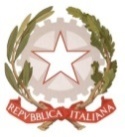 MINISTERO DELL’ ISTRUZIONE, DELL’UNIVERSITA’, DELLA RICERCAUFFICIO SCOLASTICO REGIONALE PER IL LAZIOLICEO SCIENTIFICO STATALE“TALETE”Roma, 22 dicembre 2017                                                        Agli Alunni di classe IV e V                                                 Ai DocentiAi GenitoriP.C. Alla DSGA Sig.ra P. LeoniP.C. Al personale ATASito webCIRCOLARE n. 158Oggetto: Seminari di Economia - Università La SapienzaA partire da gennaio 2018, la Facoltà di Economia dell’Università La Sapienza propone un ciclo di seminari ai quali potranno partecipare liberamente tutti gli studenti di classe e quinta.Alla fine di ciascun incontro, le presenze registrate in aula saranno certificate con un attestato di partecipazione e le ore dedicate a tali attività saranno valide anche ai fini dell’alternanza scuola-lavoro.Per ragioni organizzative, si invitano gli studenti interessati ad ogni singolo appuntamento a prenotarsi con una e-mail all’indirizzo di posta elettronica asltalete@gmail.com indicando NOME, COGNOME, CLASSE ed incontro al quale si vuole partecipare, almeno una settimana prima dello svolgimento del seminario.Si allega la locandina con gli incontri, affissa in bacheca nello spazio dedicato all’ASL e all’Orientamento Universitario.Docente Referente per l'ASL  Prof.ssa Claudia Careri                 				                                                                                            IL DIRIGENTE SCOLASTICO  							                   Prof. Alberto Cataneo						                       (Firma autografa sostituita a mezzo stampa                                           ai sensi dell’art.3 comma 2 del d.lgs. n.39/1993)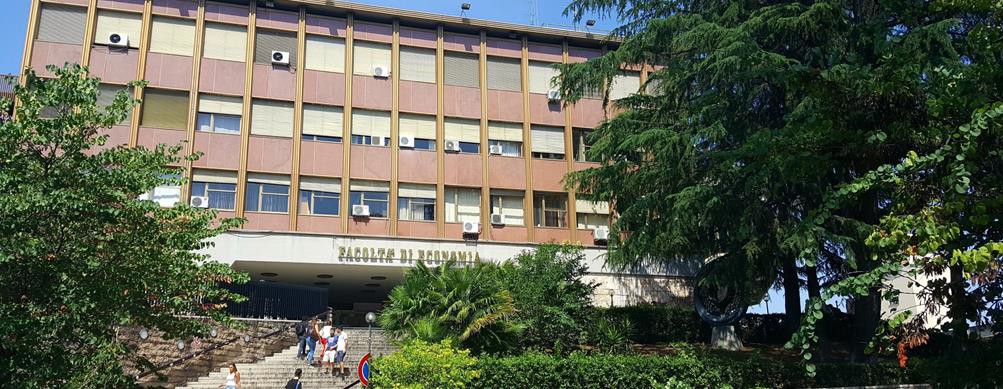 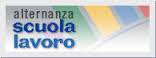 esponenti del mondo accademico e del mondo del lavoro incontrano gli studenti11 gennaio 2018, ore 15.30	Impresa e società Mauro Gatti26 gennaio 2018, ore 15.30Il mercato del lavoro dopo il Jobs Act Paola Ferrari14 febbraio 2018, ore 15.30La funzione strategica del marketing Maria Vernuccio27 febbraio 2018, ore 15.30Qualità aziendale e sostenibilità Giuliana Vinci, Angela Leone5 marzo 2018, ore 15.30Rifiuti: una nuova logica per il riciclo Silvia Benedetti23 marzo 2018, ore 15.30Povertà e distribuzione del reddito Michele Raitano10 aprile 2018, ore 15.30Fare scuola di finanza Maurizio Baravelli20 aprile 2018, ore 15.30L’era della condivisione: dalla green-economy all’economia circolare Maurizio Boccacci Mariani8 maggio 2018, ore 15.30Innovazioni tecnologiche e innovazioni d’impresa: Industry 4.0 Livio Romano17 maggio 2018, ore 15.30I giovedì del turismo Marco BrognaAULA 2 Facoltà ECONOMIA              Prenotazioni: sort-economia@uniroma1.it